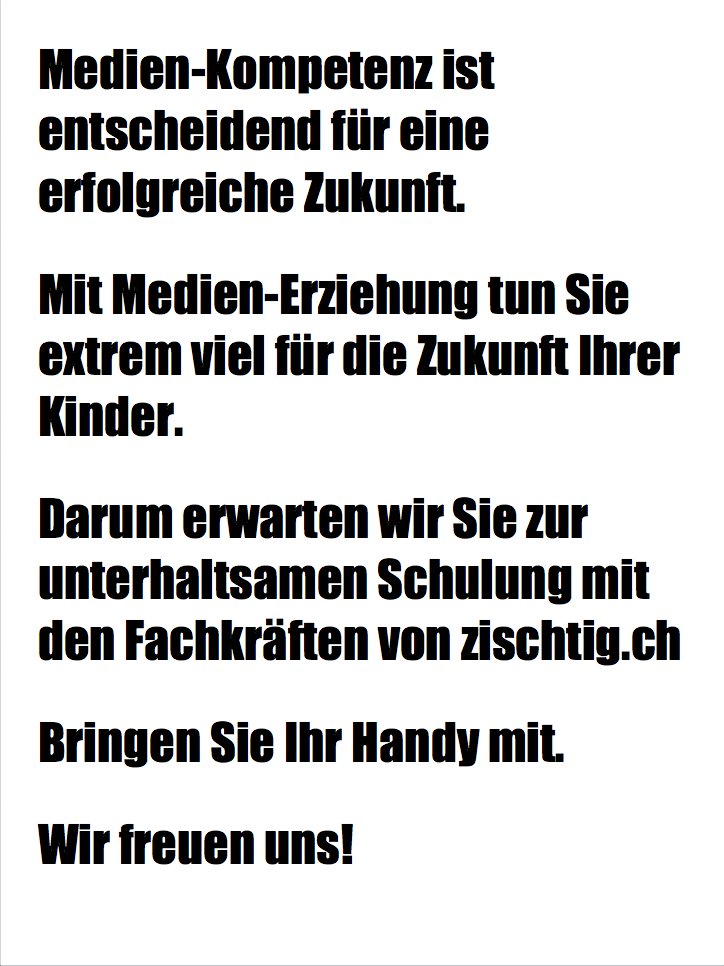 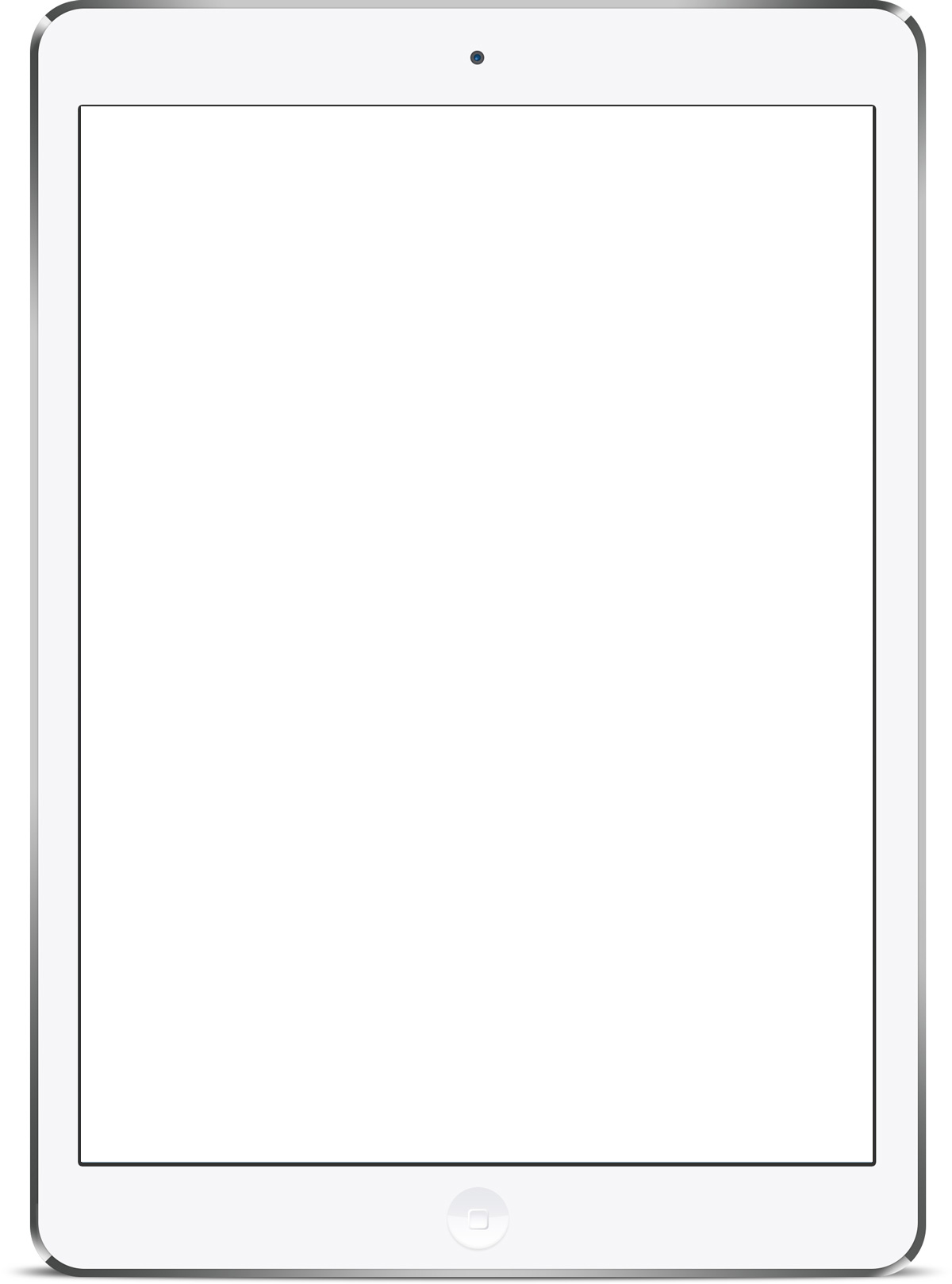 Liebe ElternGerne begrüssen wir Sie zur Elterninformation. Da das Thema Medien-kompetenz auch im Unterricht wichtig geworden ist, laden wir Sie zu einem passenden Elternabend ein. Es liegen Präsenzlisten auf: Mittwoch, 27. Mai 2015, 19:30 Uhr
Turnhalle Pünten, OberbachbergMit freundlichen Grüssen
Die Schulleitung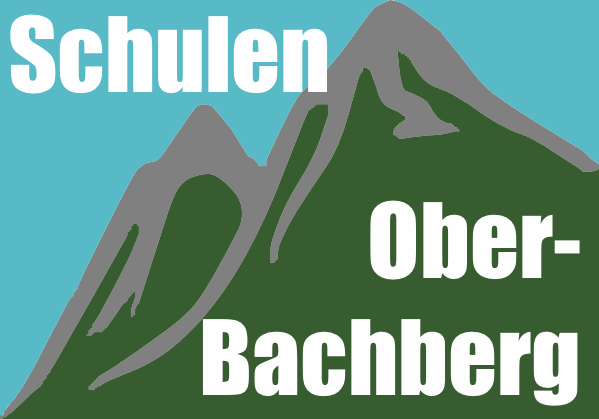 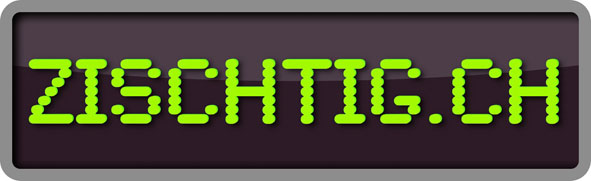 